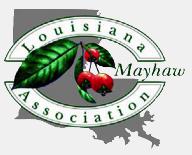 	LMA Recommended Guideline Standards for Mayhaw ProductsGRAFTED TREES	Minimum Height of 42 inches (Spring*) and 48 inches (Fall**)	Potted in 2.0 – 3.0 gallon pots	Identified by Cultivar	Well formed graftBERRIES	Packaged and free of debris (leaves, twigs, bark, etc.)	Fully ripe with good color and quality	Packaged and sold frozenJUICE	Packaged and identified by volume	Juice ID as “traditional jelly quality” or concentrated by mechanical press	Marketed in frozen stateSCION  WOOD	Identified by Cultivar	Minimum of 3 buds per stick	Sealed cut ends	Wrapped in moist paper towel	Placed in sealed plastic bag	Refrigerated until used	Less than four months old*Winter grafted and sold in Spring  ** Spring grafted and sold in Fall    				Approved : March 2019		